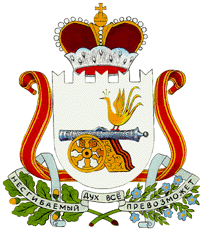 АДМИНИСТРАЦИЯ ЗАБОРЬЕВСКОГО СЕЛЬСКОГО ПОСЕЛЕНИЯДЕМИДОВСКОГО РАЙОНА СМОЛЕНСКОЙ ОБЛАСТИРАСПОРЯЖЕНИЕот 06.12.2019 года №35-рВ соответствии со статьей 174.3 Бюджетного кодекса Российской Федерации:1. Утвердить прилагаемый Порядок формирования перечня налоговых расходов Заборьевского сельского поселения Демидовского района Смоленской области.2. Настоящее распоряжение вступает в силу с 01 января 2020 года.Глава муниципального образованияЗаборьевского сельского поселенияДемидовского района Смоленской области                              Е.В. ХотченковаУТВЕРЖДЕНРаспоряжением Администрации Заборьевского сельского поселенияДемидовского района Смоленской областиот 06.12.2019 года N 35-рПОРЯДОКФОРМИРОВАНИЯ ПЕРЕЧНЯ НАЛОГОВЫХ РАСХОДОВ ЗАБОРЬЕВСКОГО СЕЛЬСКОГО ПОСЕЛЕНИЯ ДЕМИДОВСКОГО РАЙОНА СМОЛЕНСКОЙ ОБЛАСТИ1. Настоящий Порядок определяет процедуру формирования перечня налоговых расходов Заборьевского сельского поселения Демидовского района Смоленской области (далее – Заборьевское сельское поселение) и состав информации, подлежащей включению в указанный перечень.2. Для целей настоящего Порядка применяются следующие понятия и термины:налоговые расходы Заборьевского сельского поселения - выпадающие доходы бюджета Заборьевского сельского поселения,  обусловленные налоговыми льготами, освобождениями и иными преференциями по местным налогам (земельному налогу и налогу на имущество физических лиц) и сборам, предусмотренными решением Совета депутатов Заборьевского сельского поселения  в качестве мер муниципальной поддержки в соответствии с целями муниципальных программ и (или) целями социально-экономической политики Заборьевского сельского поселения, не относящимися к муниципальным программам;ответственный специалист Администрации Заборьевского сельского поселения  –  специалист Администрации Заборьевского сельского поселения, ответственный  за достижение соответствующих налоговым расходам Заборьевского сельского поселения целей муниципальных  программ и (или) целей социально-экономической политики Заборьевского сельского поселения, не относящихся к муниципальным программам.3. Перечень налоговых расходов Заборьевского сельского поселения формируется ответственным специалистом Администрации Заборьевского сельского поселения в соответствии с целями муниципальных программ и (или) целями социально-экономической политики Заборьевского сельского поселения, не относящимися к муниципальным программам, по форме согласно приложению к настоящему Порядку.4. Ежегодно в срок до 1 октября текущего года ответственный специалист Администрации Заборьевского сельского поселения  формирует проект перечня налоговых расходов Заборьевского сельского поселения  на очередной финансовый год и плановый период по целям муниципальных  программ и (или) целям социально-экономической политики Заборьевского сельского поселения, не относящимся к муниципальным программам.5. Сформированный перечень налоговых расходов Заборьевского сельского поселения в срок до 20 октября текущего года  утверждается распоряжением Главы муниципального образования Заборьевского сельского поселения. Такое распоряжение в срок до 25 октября текущего года размещается на официальном сайте Администрации Заборьевского сельского поселения  в информационно-телекоммуникационной сети "Интернет".6. В случае изменения информации, включенной в перечень налоговых расходов Заборьевского сельского поселения  (по причине принятия нормативного правового акта поселения, предусматривающего отмену налоговой льготы, изменение срока действия налоговой льготы, изменение налоговых ставок, внесение изменений в муниципальную программу), ответственный специалист Администрации  Заборьевского сельского поселения   в течение 10 рабочих дней с даты принятия соответствующего нормативного правового акта  вносит изменения в перечень налоговых расходов Заборьевского сельского поселения и  предоставляет его на утверждение распоряжением Главы муниципального образования Заборьевского сельского поселения. Данное распоряжение   в течение 5 дней со дня подписания  размещается  на официальном сайте Администрации Заборьевского сельского поселения  в информационно-телекоммуникационной сети "Интернет".7. В случае необходимости дополнения перечня налоговых расходов Заборьевского сельского поселения  (по причине принятия  нормативного правового акта поселения, предусматривающего введение налоговой льготы) ответственный специалист Администрации Заборьевского сельского поселения  в течение 10 рабочих дней с даты принятия соответствующего  нормативного правового акта  готовит проект изменений в перечень налоговых расходов Заборьевского сельского поселения и  предоставляет его на утверждение распоряжением Главы муниципального образования Заборьевского сельского поселения. Данное распоряжение   в течение 5 дней со дня подписания  размещается  на официальном сайте Администрации Заборьевского сельского поселения  в информационно-телекоммуникационной сети "Интернет".Приложение к Порядкуформирования перечня налоговых расходовЗаборьевского сельского поселения Демидовского района Смоленской областиФормаПЕРЕЧЕНЬНАЛОГОВЫХ РАСХОДОВ ЗАБОРЬЕВСКОГО СЕЛЬСКОГО ПОСЕЛЕНИЯ ДЕМИДОВСКОГО РАЙОНА СМОЛЕНСКОЙ ОБЛАСТИОб утверждении порядка формирования перечня налоговых расходов Заборьевского сельского  поселения Демидовского района Смоленской областиN п/пНаименование налога (сбора), по которому нормативным правовым актом поселения предусматриваются налоговые льготы, освобождения и иные преференцииНаименование налоговой льготы, освобождения и иной преференцииРеквизиты  нормативного правового акта поселения, предусматривающего налоговую льготу, освобождение и иные преференцииКатегория получателей налоговой льготы, освобождения и иной преференцииУсловия предоставления налоговой льготы, освобождения и иной преференцииОтветственный специалист Администрации   поселенияНаименование муниципальной программы, цели которой соответствуют налоговым расходам поселенияРеквизиты  нормативного правового акта поселения, предусматривающего утверждение муниципальной программы, цели которой соответствуют налоговым расходам поселенияЦель социально-экономической политики поселения, не относящаяся к муниципальным программамНаименование и значение показателя достижения цели социально-экономической политики поселения, не относящейся к муниципальным программамРеквизиты  нормативного правового акта поселения, предусматривающего цель социально-экономической политики поселения, не относящуюся к муниципальным программамДата вступления в силу  нормативного правового акта поселения, устанавливающего налоговую льготу, освобождение и иные преференции12345678910111213